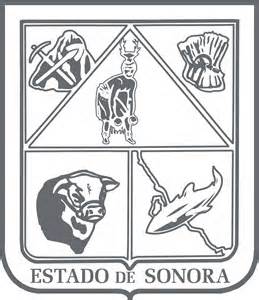    GOBIERNO DEL ESTADO DE SONORA     	05-DDO-P02-F01/REV.00  DESCRIPCIÓN DE PUESTO											ID: 1501-017OBJETIVORecibir todo tipo de promociones y documentación que ingresa al Tribunal, así como capturar en los libros correspondientes y turnar a quien corresponda.
RESPONSABILIDADESRELACIONESMEDIDORES DE EFICIENCIADATOS GENERALES DEL PERFILGrado de estudios	Grado de estudios requerido y deseable.	Requerido:  	Deseable:¿El puesto requiere alguna especialización académica?		Carrera:	No requiere	Área:	Administrativa¿El puesto requiere experiencia laboral?La experiencia laboral requerida.• 6 meses en área administrativa¿La ejecución del puesto requiere del conocimiento del inglés o algún otro idioma?Grado de dominio del idioma inglés¿La ejecución del puesto requiere del conocimiento de manejo de computadora?Nivel de conocimientos de computación.¿Qué nivel de habilidad de trato con personas requiere el puesto?Habilidad de trato con personas.¿Cuál es el nivel de la responsabilidad gerencial necesaria?Nivel de responsabilidad gerencial¿Cuál es el resultado esencial del puesto?El resultado esencial del puesto y el resultado secundario más importante.En primer lugar: 
En segundo lugar:  En relación al servicio a la comunidad y a los objetivos sociales y políticos del Gobierno del Estado, su puesto:Orientación del puesto.Manejo de personal requeridoNúmero de personas a cargo del titular del puestoRecursos financieros a su cargo(M = 000; MM = 000,000 de pesos anuales)¿Si maneja recursos financieros, su responsabilidad sobre ellos es?Tipo de responsabilidad sobre los recursos financieros que maneja.Tipo de Análisis PredominanteMarco de actuación y supervisión recibidaDATOS DE APROBACIÓNInformación provista por:                                                      Información aprobada por:DATOS GENERALESDATOS GENERALESDATOS GENERALESDATOS GENERALESTítulo actual del puesto funcional:Oficial de PartesDependencia/Entidad:Tribunal de Justicia Administrativa     Área de adscripción:Sala Superior del Tribunal de Justicia AdministrativaReporta a:Secretario General de AcuerdosPuestos que le reportan:NingunoRecepción de promociones.Registrar y mantener actualizados los diferentes libros que corresponden a Oficialía de Partes.Atender al público en general.
Internas:
Internas:a) Diversas Secretarías, Ayuntamientos que acuden a solicitar información o a presentar promociones.b) Personal de las diferentes ponencias.Externas:Externas:a) Abogados litigantes, que presentan promociones.b) Público en general, que acude a informarse sobre sus asuntos, para turnarlos a ponencia que corresponda. Número de promociones (escritos, demandas, contestaciones) recibidas. Número de registros en libros. Número de asuntos turnados a ponencias.Sexo:Estado Civil:Edad:Entre 18 a 55 años. Nombre: Nombre:    Cargo:Oficial de Partes    Cargo:Secretario General de Acuerdos